CZWARTEK  Wesoła wiosnaOglądanie teatrzyku „ O Hani, dwóch zajączkach i roztopionym bałwanku” Wspólna zabawa w teatrzyk, wymyślenie własnej historyjki  wykonanie kukiełek, odgranie ról.https://www.youtube.com/watch?v=POVTti2SYSQ&fbclid=IwAR1r5nd-t6Z-0gEQQsDR9ZGuWa2u504X-wfxO_09JAwKB9lnR43gxOrI3WUZabawa ruchowa „Wiosenna ruletka”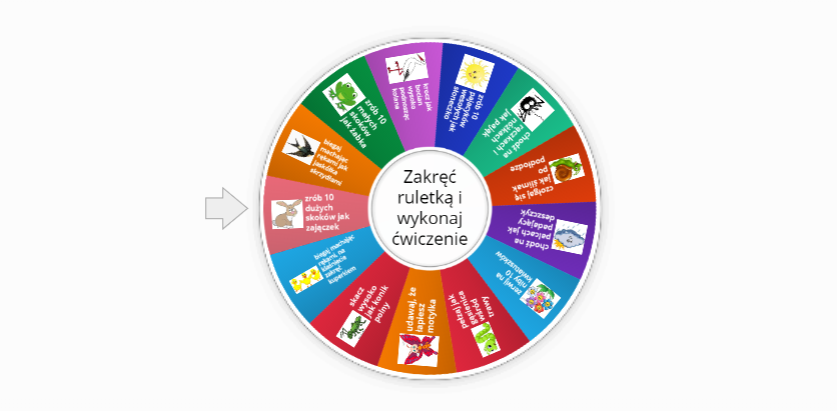 Gra dostepna pod tym linkiem:https://wordwall.net/pl/resource/1127816/wiosenna-gimnastyka-bystrzakówZadaniem dziecka jest posegregowanie obrazków które pasują do poszczególnych pór roku (wiosna,  zima) Po każdym dopasowaniu obrazka  dzieco uzasadnia swoj wybór.https://wordwall.net/pl/resource/1073032/wiosna